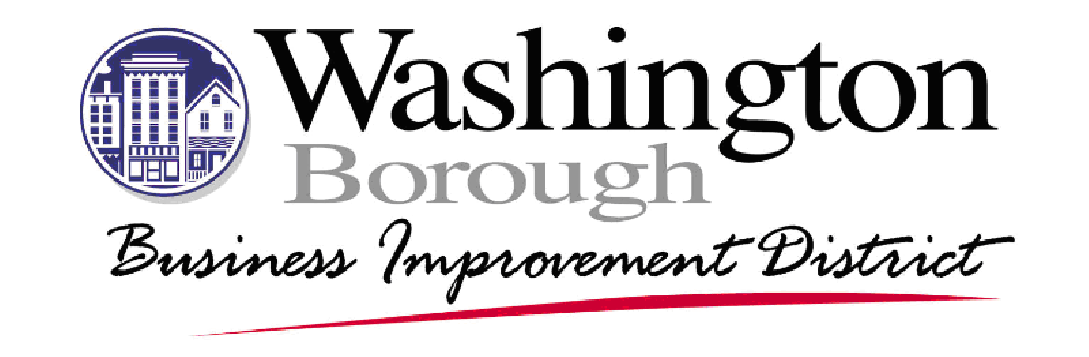 2024 Washington Borough Farmers’ Market Registration FormBUSINESS NAME (as you wish it to appear in advertising): _____________________________________________________________________________________ OWNER(S)’ NAME(S): ___________________________________________________________________ STREET ADDRESS: ______________________________________________________________________ CITY: _______________________________________STATE: ____________________ ZIP: ___________ HOME PHONE: ______________________________CELL PHONE: _______________________________E-MAIL: ___________________________________WEB SITE: __________________________________ NAME AND CELL PHONE # s of STAFF @ Farmers’ Market if other than self: _____________________________________________________________________________________ The Washington Borough Farmers’ Market is intended to include fresh local produce, flowers, dairy, meat, bakery products and other prepared foods*. Artisans and craftspeople are also welcome. What products will you be selling?  _____________________________________________________________________________________ _____________________________________________________________________________________ _____________________________________________________________________________________        _____________________________________________________________________________________ *If you intend on selling prepared food products, the vendor is responsible to complete & submit required forms to the Warren County Health Department. LOCATION: Route 57, Washington Borough near the Downtown Pocket Park (44 E. Washington Ave., Washington, NJ 07882)  HOURS: Saturdays, 10:00 am to 2:00 pm, June 15-September 28, 2024 (16 week season)   • Vendors are asked to arrive between 8:30 am & 9:30 am and be ready to sell your products to the community by 10:00 am.  VENDOR FEE SCHEDULE PER 10’ x 10’ SPACE: Please indicate your selection by circling your chosen vendor option below. Please indicate dates attending on form belowFood, packaged goods, and farm vendors only: Any vendor wishing to sell packaged or prepared products, or anything other than fresh produce or plants, is subject to approval from the Warren County Health Department and must submit a Warren County Health Department application.  We cannot include any vendors in advertising, nor will vendors be permitted to attend without this approval. Initial ________.Food, packaged goods, and farm vendors only: I certify that the goods I sell are locally grown, I comply with all federal, state and local health, safety and labor standards and I have read the accompanying food vendor guidelines provided by the Warren County Health Department. Initial ________. It is hereby understood and agreed by exhibitor that the Washington Business Improvement District management, property owners, business owners, their servants, agents, and employees shall not be liable for losses or injury to persons or property during arrival, departure, or vending period.  Vendors/exhibitors waive any rights or claims and further agree to defend and indemnify the WBID from any and all claims of visitors, customers and will provide a certificate of liability insurance naming the Washington Business Improvement District as an additional insured.  Initial ________. To reserve your space please provide the following:  Payment (Cash or Check Washington BID or via PayPal on website) Fully completed application Certificate of Liability Insurance (Licensed farms only) OR Signed vendor waiver of liability formThe Washington Borough Green Team and the WBID reserve the right to refuse the participation of a vendor or exhibitor.  Signature: _______________________________________Date: ________________________ www.washingtonbid.orgadmin@washingtonbid.org https://www.facebook.com/washingtonboroughfarmersmarket/ Please Indicate dates you wish to attend:Please check off which dates you plan to attend or X out any dates you know you will not be able to attend. Please also indicate if you wish to upgrade for any of the larger events and festivals to a more prime location. *June 15th- Sustainably Green Music & Arts Festival: The farmers market area is in the back of the downtown parking lot from 10am-2pm. Upgrade to the front part of the downtown parking lot for extended hours of 10am-5pm for $15 additional. **September 21st- Festival in the Borough: The farmers market area is in the back of the municipal parking lot behind Buttzville Brewing from 10am-2pm. Upgrade to the general vendor area for extended hours of 10am-7pm for $60 additional.Please update the Washington BID on any changes in your planned attendance by calling the office at 908-689-4800 or email admin@washingtonbid.orgSignature: _______________________________________Date: ________________________ 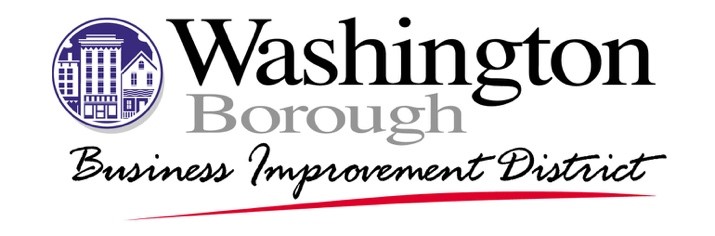 Vendor Waiver of Liability & Indemnification of Washington Borough BID As a vendor, band, disc jockey, entertainer, performer, stilt walker, horse drawn conveyance operator, ride company/operator, etc.  I understand that this waiver of liability must be signed in order for me to participate in the Washington Business Improvement District’s (WBID) event. In addition I understand, and acknowledge, that my services will be provided only at the booth/stage site assigned to me (for fixed location vendors) or within the confines of the event’s geographic footprint (for roving/moving/mobile vendors) and may consist of some of the following examples of vending services: Art & Crafts sales, Food Vending, Not for Profit Fundraising activities, etc. Vending services covered by this waiver are not limited to the examples listed in the previous sentence, but include any and all vendor services provided in and during the WBID event. I understand that in order to participate in the WBID event in any way, I must assume all responsibility & risk associated with all conditions, hazards, and potential dangers in, on, above, or about a site or location, whether they are open & obvious or concealed.  I hereby RELEASE, DISCHARGE, & WAIVE, any claims, actions or suits of any character, name & description, that I may have and INDEMNIFY the Washington Business Improvement District, the event coordinator, and its planning committee, agents, directors, officers & employees and owners/lessees of a booth site, surrounding areas, and retail establishments as a result of any injuries, damages, or death received or sustained by me or passers by in connection with the vendor services performed on, in or while I am participating in the Washington Business Improvement District’s event.  I hereby agree to INDEMNIFY, DEFEND AND HOLD HARMLESS, The Washington Business Improvement District, the event coordinator, its planning committee, directors, board members, officers, agents and employees and owners/lessees of a booth site, surrounding areas, and retail establishments, from and against any and all liabilities, losses, claims, costs, expenses (including reasonable attorneys fees), damages, obligations, judgements or deficiencies of every/any kind and description, contingent or otherwise, resulting from or arising out of any of my acts or failure to act in connection with my services provided during the Washington Business Improvement District’s event identified below.  _________________________________ 	 	                        2024 Farmers’ Market Vendor Signature 	 	 	 	 	 	           Event Name _________________________________ Date Signed 	 	 	 	 	 	 	 Vendor Options Dates # of Weeks Fees Payment Schedule Check here to choose scheduleFull Season June 15-Sept 28 16 $200  $100 deposit due 5/1 $100 balance due 6/1 Half Season June 15-Sept 288 $100   $100 due 5/1 Week to Week Space permitting 1$20/week Payable on market day (cash or check only) Please return to: Mail: Washington Business Improvement District Attention:  Farmers’ Market 21 Belvidere Avenue Washington, New Jersey 07882Email: admin@washingtonbid.orgFax: (908) 689-8444 For more info:  (908) 689-4800 2024 DatesThemeAttendUpgradeJune 15Green Festival*June 22Farmer Appreciation DayXJune 29Pride DayXJuly 6Independence Day CelebrationXJuly 13Pet Appreciation DayXJuly 20Christmas in JulyXJuly 27Emergency Services Appreciation DayXAugust 3Local Organization Awareness DayXAugust 10Senior Appreciation DayXAugust 17Beach DayXAugust 24Flower Power DayXAugust 31End of Summer Bash/ Labor DayXSeptember 7Kids FestXSeptember 14Potato FestXSeptember 21Festival in the Borough**September 28Town Wide Yard / Sidewalk Sale DayX